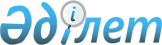 Об утверждении Правил погашения обязательств фондами гарантирования исполнения обязательств по хлопковым распискам
					
			Утративший силу
			
			
		
					Приказ Министра сельского хозяйства Республики Казахстан от 26 июня 2015 года № 4-5/576. Зарегистрирован в Министерстве юстиции Республики Казахстан 8 сентября 2015 года № 12034. Утратил силу приказом Министра сельского хозяйства Республики Казахстан от 16 февраля 2021 года № 44.
      Сноска. Утратил силу приказом Министра сельского хозяйства РК от 16.02.2021 № 44 (вводится в действие с 01.01.2022).
      В соответствии с подпунктом 18) статьи 7 Закона Республики Казахстан от 21 июля 2007 года "О развитии хлопковой отрасли",ПРИКАЗЫВАЮ:
      1. Утвердить прилагаемые Правила погашения обязательств фондами гарантирования исполнения обязательств по хлопковым распискам.
      2. Департаменту производства и переработки растениеводческой продукции и фитосанитарной безопасности Министерства сельского хозяйства Республики Казахстан в установленном законодательством порядке обеспечить:
      1) государственную регистрацию настоящего приказа в Министерстве юстиции Республики Казахстан;
      2) в течение десяти календарных дней после государственной регистрации настоящего приказа в Министерстве юстиции Республики Казахстан направление его копии на официальное опубликование в периодические печатные издания и в информационно-правовую систему "Әділет";
      3) размещение настоящего приказа на интернет-ресурсе Министерства сельского хозяйства Республики Казахстан.
      3. Настоящий приказ вводится в действие по истечении десяти календарных дней после дня его первого официального опубликования.
      "СОГЛАСОВАН"   
      Министр национальной экономики   
      Республики Казахстан   
      ______________ Е. Досаев   
      "__" _______________ 2015 года Правила
погашения обязательств фондами гарантирования исполнения
обязательств по хлопковым распискам
1. Общие положения
      1. Настоящие Правила погашения обязательств фондами гарантирования исполнения обязательств по хлопковым распискам (далее – Правила) разработаны в соответствии с подпунктом 18) статьи 7 Закона Республики Казахстан от 21 июля 2007 года "О развитии хлопковой отрасли" и определяют порядок погашения обязательств фондами гарантирования исполнения обязательств по хлопковым распискам (далее – фонд).
      2. В настоящих Правилах используются следующие основные понятия:
      1) таблица цен – документ, необходимый для определения размеров гарантийных выплат и содержащий установленную фондом стоимость хлопка на определенный период в соответствии с его качеством; 
      2) непреодолимая сила – форс-мажорные обстоятельства: стихийные бедствия, аварии природного и техногенного характера, которые стороны не в силах предвидеть и предотвратить;
      3) гарантийный случай – наступление факта утраты или ухудшения качества хлопка-сырца и (или) хлопка-волокна, принятых на хранение участником;
      4) договор участия – договор, заключаемый между фондом и участником, на основе которого последний участвует в системе гарантирования исполнения обязательств по хлопковым распискам;
      5) участник – хлопкоперерабатывающая организация, с которой фондом заключен и действует договор участия;
      6) держатель хлопковой расписки – владелец хлопка, передавший хлопкоперерабатывающей организации хлопок-сырец на хранение и (или) первичную переработку; хлопок-волокно и семена хлопчатника – на хранение, в случаях совершения на хлопковой расписке индоссамента – индоссат. 2. Порядок погашения обязательств фондами
гарантирования исполнения обязательств по хлопковым распискам
      3. При наступлении гарантийного случая фонд, несущий субсидиарную ответственность по обязательствам своих участников, выплачивает держателю хлопковой расписки деньгами стоимость не выданного участником фонда хлопка, рассчитанную в соответствии с пунктами 17 и 18 настоящих Правил.
      4. Срок действия гарантий фонда указывается в хлопковой расписке. Если срок гарантии в хлопковой расписке не указан, то срок действия гарантии будет составлять двенадцать месяцев с даты совершения фондом надписи на хлопковой расписке.
      5. Фонд не гарантирует исполнение обязательств по хлопковым распискам хлопкоперерабатывающих организаций, не являющихся участниками данного фонда.
      6. Погашение обязательств по хлопковым распискам участников осуществляется фондом в соответствии с настоящими Правилами лицам, являющимся держателями хлопковой расписки, получившим гарантирование фонда.
      7. При наступлении гарантийного случая держатель хлопковой расписки обращается в фонд для получения гарантийной выплаты, за исключением случая, предусмотренного пунктом 5 настоящих Правил.
      Для получения гарантийной выплаты в фонд могут обратиться владельцы хлопка либо их уполномоченный представитель (на основании доверенности), которые его приобрели на торгах заложенного хлопка в случае, если не истекли сроки гарантирования фондом по хлопковой расписке.
      8. Для получения гарантийной выплаты в фонд представляются:
      1) заявление в произвольной форме с требованием о получении гарантийной выплаты;
      2) копии хлопковой расписки или документа о результатах торгов и залогового свидетельства.
      В случае принятия решения фондом об удовлетворении требования представляются оригиналы вышеуказанных документов;
      3) копия обращения (жалобы) держателя хлопковой расписки в местный исполнительный орган области, города республиканского значения и столицы и копия акта, составленного государственным инспектором хлопковой отрасли по результатам проверки участника по данному обращению (жалобе). Документы, указанные в настоящем подпункте, не представляются при введении временного управления участника;
      4) если держатель хлопковой расписки является физическим лицом – копия удостоверения личности (паспорта), а если юридическим лицом - копия свидетельства* или справки о государственной регистрации (перерегистрации).
      Примечание: *свидетельство о государственной (учетной) регистрации (перерегистрации) юридического лица (филиала, представительства), выданное до введения в действие Закона Республики Казахстан от 24 декабря 2012 года "О внесении изменений и дополнений в некоторые законодательные акты Республики Казахстан по вопросам государственной регистрации юридических лиц и учетной регистрации филиалов и представительств", является действительным до прекращения деятельности юридического лица.
      9. Фонд в течение 30 (тридцать) календарных дней рассматривает требование держателя хлопковой расписки и выносит решение об его удовлетворении либо отказе. При рассмотрении требования держателя хлопковой расписки в период введения временного управления участника решение об удовлетворении либо отказе выносится фондом после проведения временной администрацией инвентаризации хранящегося хлопка. К рассмотрению требований привлекается участник, допустивший наступление гарантийного случая.
      10. Фонд отказывает в удовлетворении требования об осуществлении гарантийной выплаты в случаях:
      1) ненаступления гарантийного случая;
      2) когда наступление гарантийного случая вызвано непреодолимой силой;
      3) наличия решения суда об удовлетворении требования держателя хлопковой расписки и взыскании задолженности с участника;
      4) обращения держателя хлопковой расписки после истечения срока действия гарантии фонда по исполнению обязательств по хлопковой расписке;
      5) если в течение срока рассмотрения требования участник выполнил свои обязательства по хлопковой расписке (залоговому или складскому свидетельствам);
      6) отсутствия на хлопковой расписке надписи, содержащей сведения о гарантировании фондом данной хлопковой расписки с указанием даты совершения надписи, подписи должностного лица и оттиска печати фонда;
      7) предъявления только складского свидетельства хлопковой расписки, не содержащего сведения о залоге.
      11. Обращение держателей хлопковых расписок в суд, с целью взыскания задолженности с участника, является основанием для приостановления рассмотрения требований об осуществлении гарантийной выплаты до вынесения решения суда. Держатели хлопковых расписок после вступления в законную силу решения суда об отказе требования держателя хлопковой расписки могут обратиться в фонд для получения гарантийной выплаты.
      12. Не являются основанием для отказа фондом в удовлетворении требований держателей хлопковой расписки введение временного управления участником, допустившим неисполнение обязательств, реорганизация участника, исключение участника из системы гарантирования исполнения обязательств по хлопковым распискам.
      13. В случае принятия решения фондом об удовлетворении требования держателя хлопковой расписки фонд производит держателю хлопковой расписки гарантийную выплату в течение 10 (десять) рабочих дней со дня вынесения решения.
      14. В случае несогласия с размером гарантийной выплаты держатель хлопковой расписки обращается в суд для обжалования решения фонда.
      15. Держателю хлопковой расписки возмещается стоимость только того объема хлопка, который не был выдан участником при предъявлении хлопковой расписки.
      16. Фонд ежегодно на весь период действия своих гарантий утверждает таблицу цен на хлопок, по которой производятся гарантийные выплаты. Фонд может вносить изменения в таблицу цен, но к ранее выданным гарантиям применяется учетная цена по таблице цен, действовавшей на момент выдачи гарантии фонда. Таблица цен утверждается фондом с учетом цен, сложившихся на рынке хлопка и могут приниматься во внимание официально опубликованные котировки международных хлопковых бирж.
      17. Гарантийная выплата определяется как произведение показателей объема хлопка, не выданной держателю хлопковой расписки и стоимости одной тонны хлопка по таблице цен, утвержденной фондом.
      18. В случаях, когда имеется задолженность держателя хлопковой расписки перед участником по хранению хлопка, из гарантийной выплаты вычитается сумма задолженности по хранению хлопка.
      19. Гарантийная выплата осуществляется в тенге. Гарантийная выплата по взаимному согласию фонда и держателя хлопковой расписки может быть осуществлена хлопком.
      20. После исполнения обязательств фондом по осуществлению гарантийной выплаты держателю хлопковой расписки, последний посредством совершения на ней передаточной надписи незамедлительно уступает ее в пользу фонда.
      21. Владелец хлопка по документам о результатах торгов заложенного хлопка передает права собственности на хлопок фонду путем передачи прав приобретателя по результатам торгов, и фонд вступает в права кредитора участника.
					© 2012. РГП на ПХВ «Институт законодательства и правовой информации Республики Казахстан» Министерства юстиции Республики Казахстан
				
Министр
А. МамытбековУтверждены
приказом Министра сельского
хозяйства Республики Казахстан
от 26 июня 2015 года № 4-5/576